Пост ко Дню знанийВсех-всех-всех — с праздником! День знаний — 1 сентября!А вы знали?во времена Петра I начало осени никак не ассоциировалось со знаниями — не до этого было, Новый год справляли!до 1935 года в России не существовало четкой даты начала занятий, учебные учреждения сами решали, когда приступать к занятиямв 2022 году День знаний празднуется на официальном уровне уже 39 раз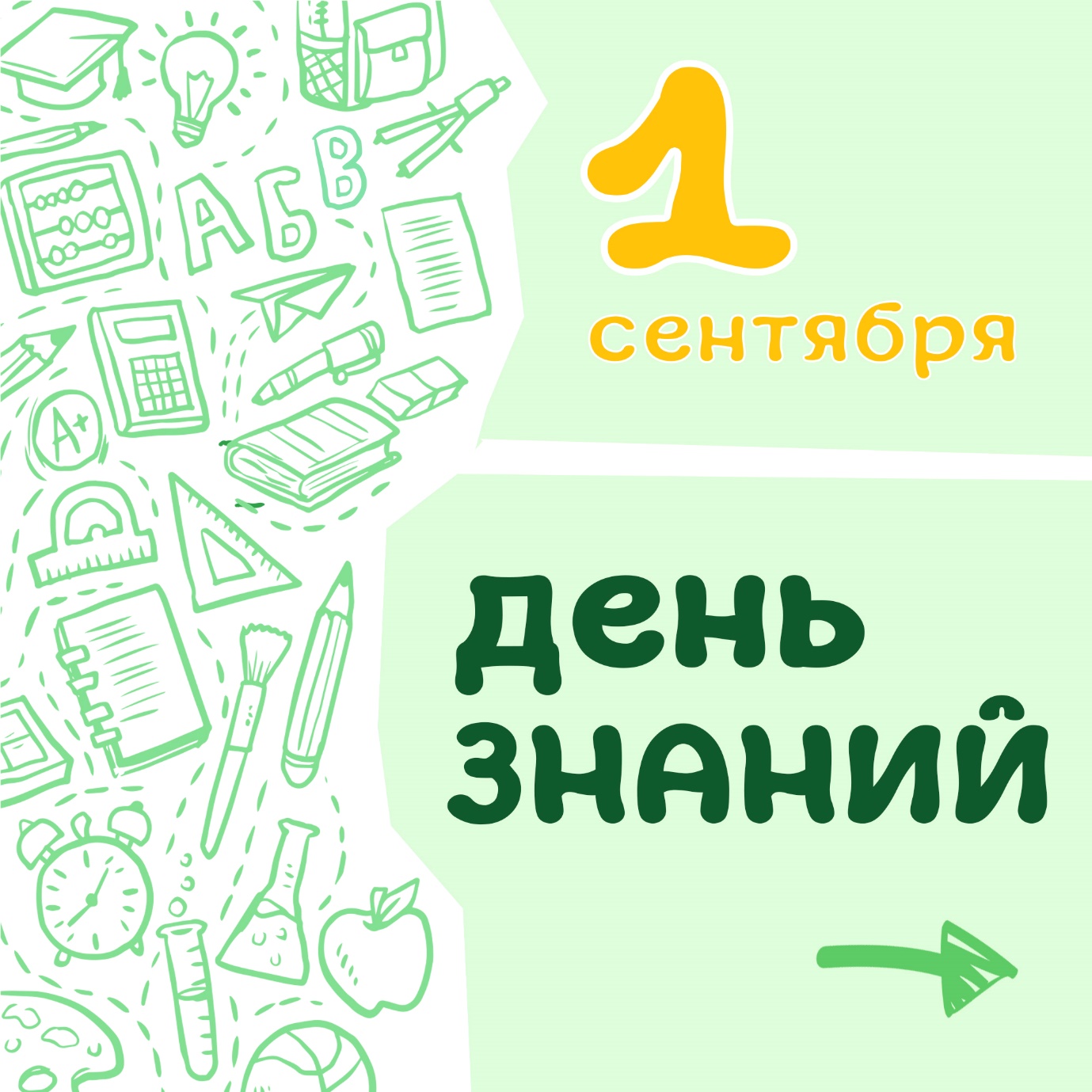 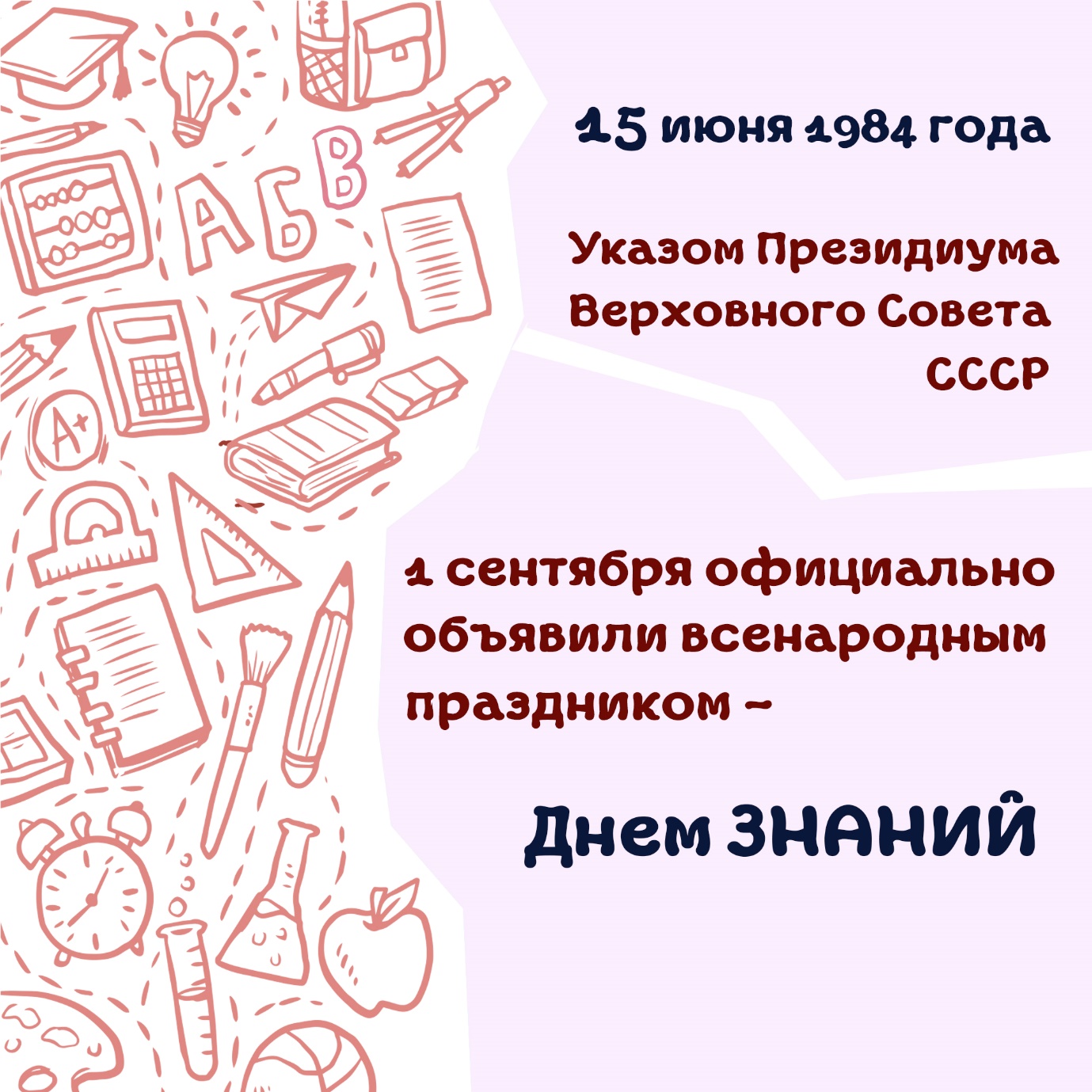 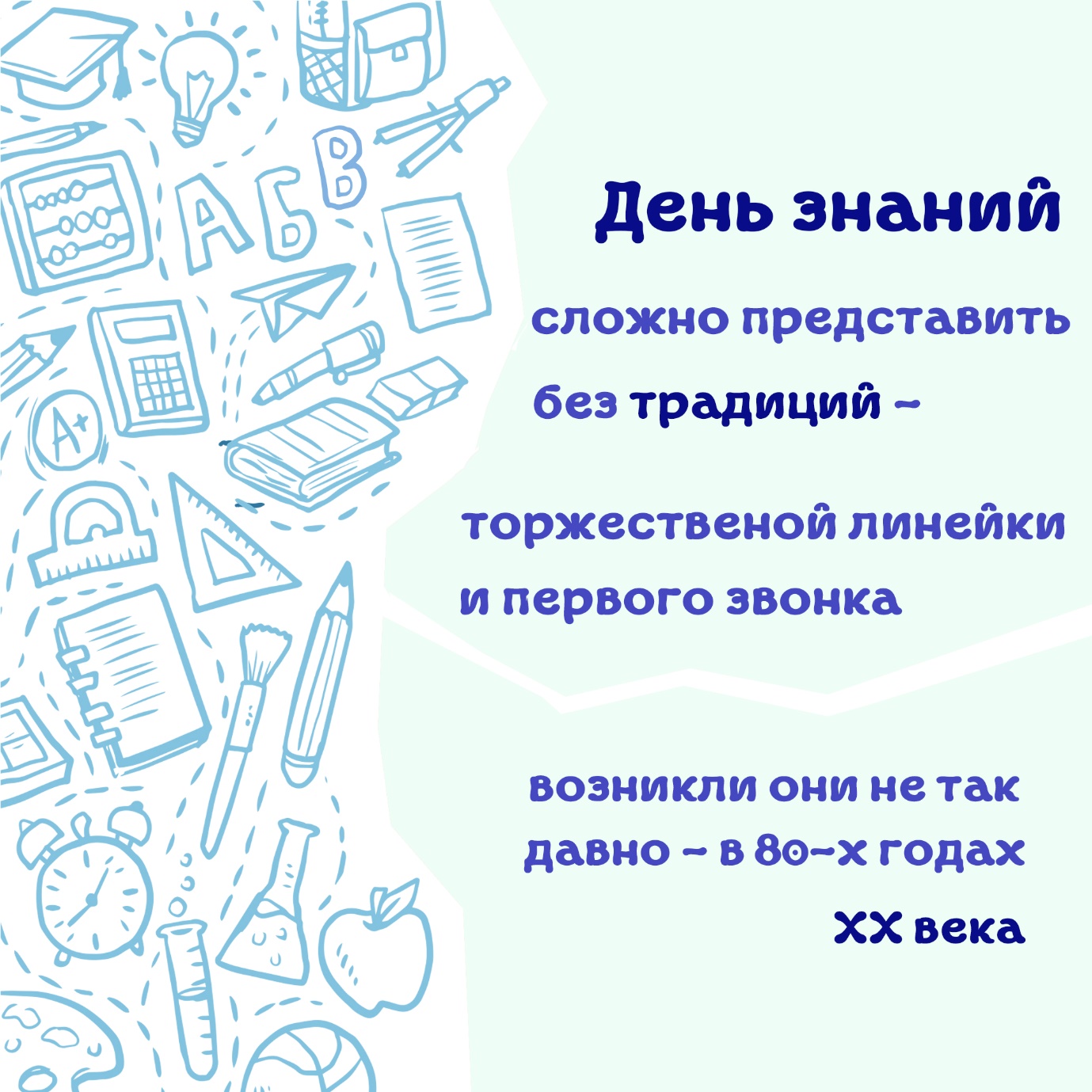 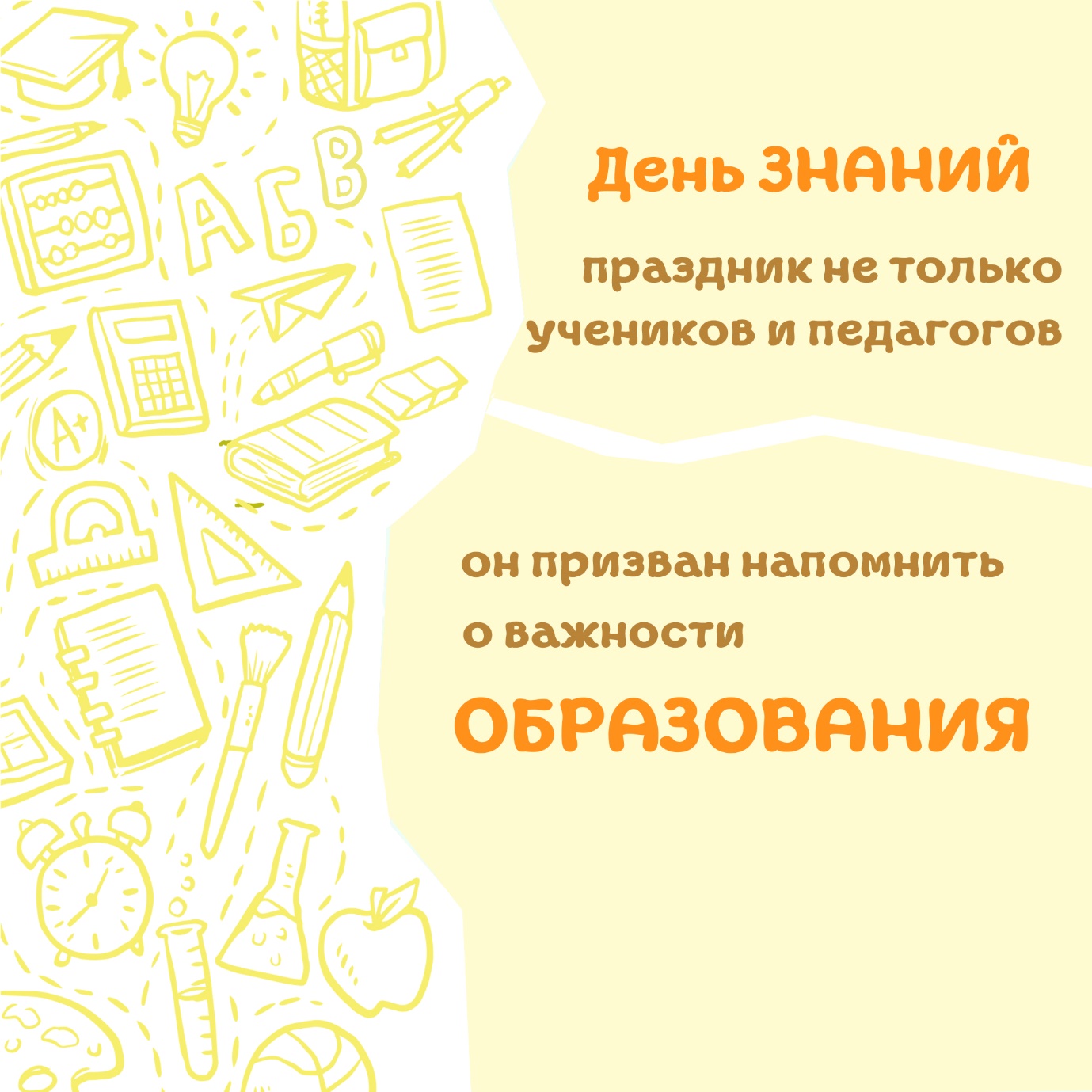 